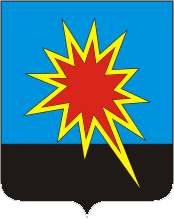 КЕМЕРОВСКАЯ ОБЛАСТЬКАЛТАНСКИЙ ГОРОДСКОЙ ОКРУГАДМИНИСТРАЦИЯ КАЛТАНСКОГО ГОРОДСКОГО ОКРУГАПОСТАНОВЛЕНИЕОт 21.06.2017г.   № 129-пО внесении изменений в постановление администрации Калтанского городского округа от 24.11.2014г. № 292-п «Об утверждении положения о порядке оказания платных услуг муниципальным автономным учреждением «Многофункциональный центр предоставления государственных и муниципальных услуг Калтанского городского округа» (в редакции от 18.11.2015 г. № 258-п).    В соответствии с Федеральным законом от 27.07.2010 № 210-ФЗ (ред. от 28.12.2016) «Об организации предоставления государственных и муниципальных услуг», внести в постановление администрации Калтанского городского округа от 24.11.2014г. № 292-п «Об утверждении положения о порядке оказания платных услуг муниципальным автономным учреждением «Многофункциональный центр предоставления государственных и муниципальных услуг Калтанского городского округа», в редакции от 18.11.2015 г. № 258-п следующие изменения:              1. Приложение №2 изложить в новой редакции согласно Приложению, к настоящему постановлению.           2. Начальнику отдела организационной и кадровой работы (Верещагина Т.А.) разместить настоящее постановление на официальном сайте администрации Калтанского городского округа.           3. Настоящее постановление вступает в силу с момента его подписания.           4. Контроль за исполнением постановления возложить на заместителя главы Калтанского городского округа по экономике А.И. Горшкову.Глава Калтанского Городского округа							И.Ф. ГолдиновПриложение к постановлению администрацииКалтанского городского округа от 21.06.2017 г.  № 129-пСТОИМОСТЬна платные услуги оказываемыемуниципальным автономным учреждением«Многофункциональный центр предоставления государственных и муниципальных услуг Калтанского городского округа»№1п/пНаименование услугиЕд. изм.Стоимость услуги, руб.1.Ксерокопирование (формат А4)1 стр.4,02.Ксерокопирование (формат А3)1 стр.10,03.Сканирование (формат А4)1 стр.15,04.Ламинирование (формат А4)1 стр.50,05.Переплет на пластиковую пружину формата А4до 100 листов70,06.Переплет в обложку и на пластиковую пружину формата А4до 100 листов140,07.Подготовка полного пакета документов при создании юридического лица1 экз.3500,08.Подготовка устава юридического лица1 экз.2200,09.9.1.Составление договора: - дарения; - купли – продажи:                  «земельного участка,                  нежилого помещения,                  жилого помещения (дом,                    квартира)». 9.2.Составление договора: - дарения; - купли – продажи:                   «земельного участка и объекта                     недвижимости (2 объекта)».9.3.Составление договора купли – продажи:                   - с участием средств                      материнского капитала;                   - с залогом в силу закона;                   - договор ипотеки. 9.4.Срочное составление договора (в течении 1 часа)1 экз.1 экз.1 экз.1 экз.1000,01000,01200,01200,01500,01500,02000,0500,010.10.1.Составление простого искового заявления, на установление права собственности на недвижимое имущество:                    - один объект;                    - два объекта. 10.2.Составление искового заявления:                   - в гражданско-правовой сфере;                    - сфере административных                      отношений.1 экз.1 экз.1200,01400,01300,01500,011.Подготовка претензии1 экз.700,012.Предоставление места для размещения рекламы (на LCD- мониторе):                   - реклама (бегущая строка);                   - реклама (видеоролик).1 день показа1 день показа10,0 руб. за одно слово45 показов в день5,0 руб. за секунду10 показов в день13.Выезд работника МАУ "МФЦ КГО" к заявителю:                     - для приема заявлений и                     документов, необходимых для                     предоставления государственных                     и муниципальных услуг, к                     заявителю;                    - для доставки результатов                       предоставления                       государственных и                       муниципальных услуг к                       заявителю 1400,0600,014.Проверка готовых исковых заявлений и устные консультации, по вопросам не связанными с оказанием государственных и муниципальных услуг   Одна консультация150,0Заместитель главы КГО по экономике                                     А.И. ГоршковаЗаместитель главы КГО по экономике                                     А.И. ГоршковаЗаместитель главы КГО по экономике                                     А.И. ГоршковаЗаместитель главы КГО по экономике                                     А.И. Горшкова